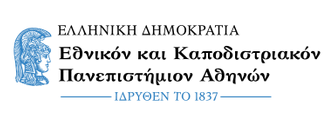 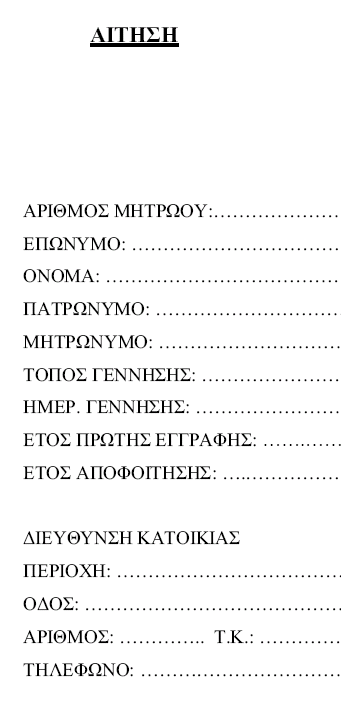  ΠΡΟΣ:                                                                                                                                                                               							ΤΜΗΜΑ ΑΓΓΛΙΚΗΣ ΓΛΩΣΣΑΣ &                                                                                                    	ΦΙΛΟΛΟΓΙΑΣΤΟΜΕΑΣ  ΓΛΩΣΣΑΣ ΓΛΩΣΣΟΛΟΓΙΑΣ ΔΙΑΤΜΗΜΑΤΙΚΟ ΠΜΣ: ΜΕΤΑΦΡΑΣΗ: ΕΛΛΗΝΙΚΗ, ΑΓΓΛΙΚΗ, ΡΩΣΙΚΗ